Изменение электронного адреса отдела государственного контроля, надзора, охраны водных биологических ресурсов и среды их обитания по Ханты - Мансийскому автономному округу - Югре Нижнеобского ТУ РосрыболовстваОтдел государственного контроля, надзора, охраны водных биологических ресурсов и среды их обитания по Ханты - Мансийскому автономному округу - Югре Нижнеобского территориального управления Федерального агентства по рыболовству уведомляет юридические лица, индивидуальных предпринимателей и граждан об изменении адреса электронной почты c 15 мая 2023 года. Теперь отчеты по добыче (вылову) водных биологических ресурсов, обращения и письма нужно присылать на goscontrol86@tmn.fish.gov.ru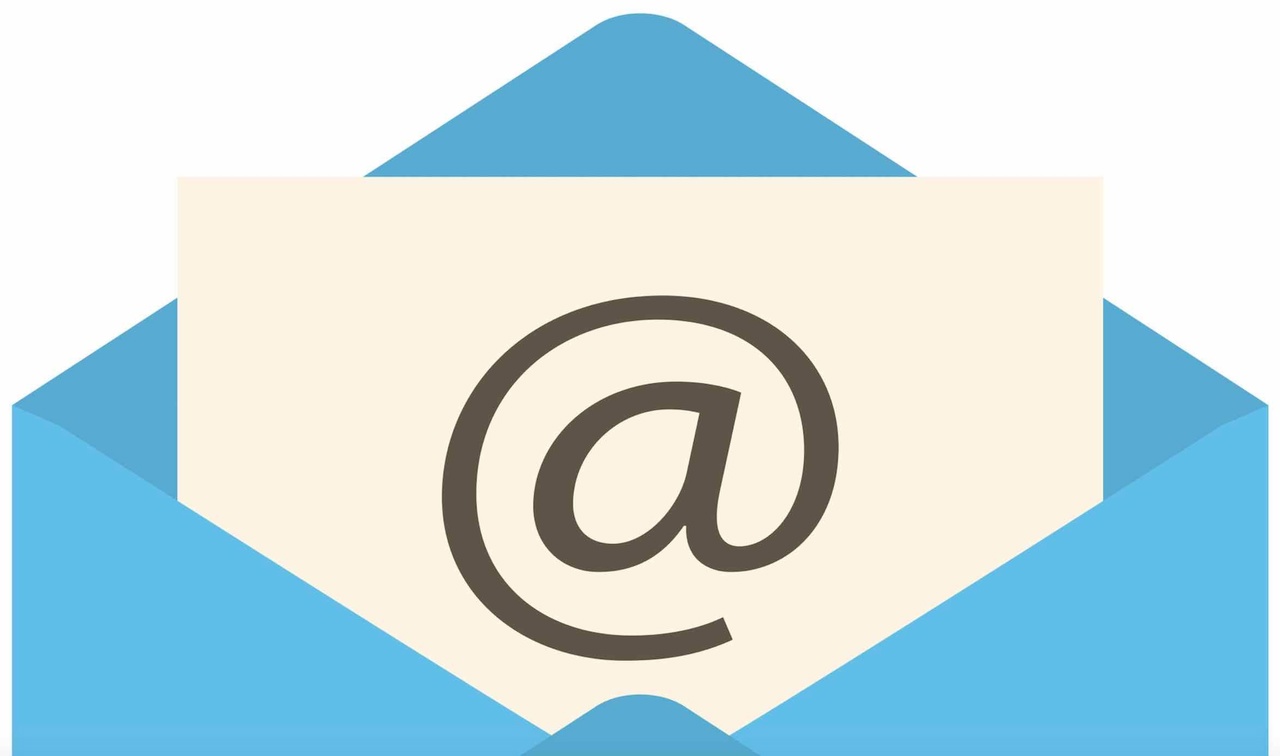 